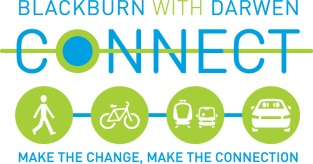 TRANSPORT OPTIONS FOR COMMUNITIESBlackburn Railway StationThe railway station has entrances via The Boulevard/Cathedral Quarter and the Vue Cinema car park on Lower Audley. An audio tag system for the Blind may become available to enable easy connection to the bus station and other places. Bikes are available for hire at the station to assist with your onward journey. Darwen Railway StationThe entrance is on Atlas Road, a very short walk from the town hall, market and library. In our borough there are also stations at Pleasington, Cherry Tree, Mill Hill and a requested stop in Entwistle. Ramsgreave and Wilpshire station is also on our doorstep.Bus StationsBlackburn’s new bus station is situated outside the market and mall entrances on Ainsworth Street. This is manned from the first bus in the morning until the last bus at night and help and assistance available during those times. There are toilets, refreshment kiosks and seating is available. Bus tickets can be purchased from the desk and time tables are available.Bus tickets can also be purchased from the visitor centre in the market or via the app. Lancashire Bus if you have a smart phone. You will have to set up an account and then you can order and purchase your bus ticket and activate it on the day you wish to travel as you board the bus. It will be a learning disability and dementia friendly environment. A RNIB fob is also available.Darwen bus station is situated outside the town hall and market on Parliament Street.Buses  The largest bus operator in the borough is Transdev whose bus services are branded as  Lancashire United, Mainline, Burnley Connect, Red Express, The Witch Way, Hotline and Blackburn Bus Company.  They cover the areas of Blackburn, Darwen, Clitheroe, Preston,  Burnley, Accrington, Chorley, Haslingden, Rawtenstall, Helmshore, Bolton, Prestwich and Manchester. Padiham, Nelson, Colne, Bacup and Keighley can be accessed from Blackburn via the Burnley interchange.Other bus service operators are:Darwen Coach Services operate around Blackburn and Darwen borough, including Mellor and Darwen to Belmont and Darwen to Edgworth.M & M Coaches run within the Blackburn and Darwen borough plus Accrington.Pilkington Bus runs to Chipping via Salesbury, Ribchester and Longridge.Stagecoach runs to Preston via Beardwood, Windmill Mellor Brook and Samlesbury, plus one early bus from Rishton via Gt. Harwood, Accrington and Oswaldtwistle.To Chorley via Brinscall and Wheelton.Royal Blackburn HospitalThe Shadsworth Shuttle encompasses the RBH on a 30 minute frequency by Blackburn Bus Company. It is also accessed from Darwen via Hoddlesden, Chapels and Lower Darwen with Darwen Coach Services bus no. 33/33A and 12A/12C evenings and Sundays. It is also served by Rosso Bus no. 244 from Rawtenstall via Haslingden and Belthorne. Patients travelling to Burnley General Hospital can catch the Shuttle bus from RBH to BGH. CHANGES TO BUS SERVICES from 28 August 2016.Transdev Lancashire United have withdrawn the following services:Service 2 Blackburn to Darwen via RBHService 3 Blackburn to Little Harwood and SunnybowerService 8 Blackburn – Wimberley CircularService 9 Blackburn – Revidge CircularService 314 Blackburn to Whitebirk Ind. Estate5A and 5C Outer CircleSome of these routes have been taken over by Darwen Coach Services, although a limited service.They now include the Revidge Circular, Little Harwood & Sunnybower and Wimberley Circular.Shadsworth Shuttle is re-routed via Grimshaw Park, Haslingden Road and RBH to Shadsworth leaving Audley and North Road un-served.Some minor route changes and timetables in Darwen are:Service D1 SunnyhurstService D3 Bold VentureService D6 Knowlesly RoadService 38 BelmontService 37/37A EdgworthBUS SERVICE CHANGES Additional Information3 and 3A Sunnybower – Blackburn This route is now operated by Darwen Coach Services service 3. The 3A Philips Road/ Whitebirk Industrial Estate morning and afternoon service no longer runs. 4 Leyburn Road – Mill Hill – Blackburn 
Sunday services improved with a bus running every hour during the day. The 4B to Pleasington Cemetery no longer runs, but the 39 Cemetery Service Monday to Friday continues.9 Revidge – Blackburn 
This route is now covered by Darwen Coach Services 15. Other alternatives are available on Stagecoach 59.Shadsworth Shuttle services  Evening and Sunday services will continue to run via Haslingden Road and Royal Blackburn Hospital, returning back to town from Shadsworth along North Road and Audley Range.Evening and Sunday contracted services withdrawn from Saturday 8th October 2016:12A, 12C Highercroft 10A Revidge3 SunnybowerPlease ask for up-to-date timetablesAs Community Transport in BwD has ceased, the following alternatives can be accessed:-Blackburn and Darwen Dial A Ride  Tel: 01254 200333/200088Individual and group booking are available. 9 buses with wheelchair accessibility are in operation from 8am to 8pm, 7 days a week. (Sundays by special arrangement) Fares are competitive and start from approximately  £2 per trip.www.dialaride.info or email blackburnanddarwen@gmail.comLancashire County Council Integrated Transport Service  Tel: 01282 831858Lancashire’s largest community transport service offering bookable transport centred around shopping and group trips. The Dial a Ride schemes operate on a varied fare structure depending on the nature of the journey. They operate off-peak from 9.30am to 2.30pm and all vehicles are equipped with low steps and are wheelchair accessible. Will be developing services within Blackburn and Darwen and surrounding areas.NHS Patient Transport  Tel: 0800 0323240The North West Patient Transport Service provides crucial transportation for patients attending hospital and other clinical destinations.  It is for customers who are unable to make their own way due to medical or clinical needs.Travel Assist  Tel: 01254 773765Darwen based operator must be booked in advance.  Group bookings are also taken. Fares are competitive and start at £1.25 per trip. They travel both in and outside the borough and have extensive experience in transporting older and disabled customers with staff who are qualified in both driving and caring. Door to door like a taxi, it operates throughout the day from 9.30am to 4.30pm Monday – Saturday. (Sundays by special arrangement) They work with North West Ambulance throughout Lancashire and South Lakes.Council Advice through B-Direct  Tel: 01254 588190Vulnerable Adult Travel CardApply for a card if you feel you are vulnerable, (maybe you have learning disabilities, have had a stroke or are visually impaired etc.) and it will let bus drivers, train guards and taxi drivers know that you may need more time to say where you want to go; to understand what you are saying; to get your money out; to get and off the vehicle or to get to a safe seat.For an application form please contact The Connect Project, details below.Information produced by THE CONNECT PROJECTThe council’s sustainable transport projectFor individual journeys, please ask for a bespoke personal travel plan. Contact the number below or visit our website www.bwdconnect.org.uk and click on the free journey planner.Cheryl Sandford, Connect Communities Co-ordinator, The Connect Project, Town Hall, Blackburn with Darwen Council 01254 588814 or cheryl.sandford@blackburn.gov.uk 